社團法人台灣秀蘭慈善協會
貧困弱勢家庭扶助計畫轉介暨申請表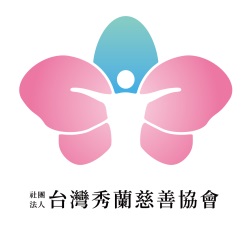                    服務案號                   接案號**以上資訊請轉介人員填寫完整。轉介人員須陪同第一次家訪申請日期：      年      月      日轉介單位名稱
政府,民間機構或協會,新聞媒體單位轉介單位名稱
政府,民間機構或協會,新聞媒體單位轉介單位地址轉介單位地址轉介人員工作職務聯絡電話傳真號碼E-MAIL個案基本資料個案基本資料個案基本資料個案基本資料個案基本資料個案基本資料個案基本資料個案基本資料個案基本資料個案基本資料個案基本資料姓    名性別出生日期出生日期民國_____年____月____日民國_____年____月____日現屬國籍□本國籍（□非原住民 □原住民） □大陸及港澳籍 □外國籍  □無國籍□本國籍（□非原住民 □原住民） □大陸及港澳籍 □外國籍  □無國籍□本國籍（□非原住民 □原住民） □大陸及港澳籍 □外國籍  □無國籍□本國籍（□非原住民 □原住民） □大陸及港澳籍 □外國籍  □無國籍□本國籍（□非原住民 □原住民） □大陸及港澳籍 □外國籍  □無國籍□本國籍（□非原住民 □原住民） □大陸及港澳籍 □外國籍  □無國籍□本國籍（□非原住民 □原住民） □大陸及港澳籍 □外國籍  □無國籍□本國籍（□非原住民 □原住民） □大陸及港澳籍 □外國籍  □無國籍職    業身分證字號婚姻狀況婚姻狀況□未婚 □已婚 □離異 □喪偶 □同居□其他□未婚 □已婚 □離異 □喪偶 □同居□其他□未婚 □已婚 □離異 □喪偶 □同居□其他□未婚 □已婚 □離異 □喪偶 □同居□其他□未婚 □已婚 □離異 □喪偶 □同居□其他□未婚 □已婚 □離異 □喪偶 □同居□其他連絡電話 E-MAIL E-MAIL戶籍地址通訊地址□同戶籍地址□同戶籍地址□同戶籍地址□同戶籍地址□同戶籍地址□同戶籍地址□同戶籍地址□同戶籍地址□同戶籍地址□同戶籍地址案家基本資料案家基本資料案家基本資料案家基本資料案家基本資料案家基本資料案家基本資料案家基本資料案家基本資料案家基本資料案家基本資料家戶人口總計      人，其中未成年子女          人、60歲以上         人總計      人，其中未成年子女          人、60歲以上         人總計      人，其中未成年子女          人、60歲以上         人總計      人，其中未成年子女          人、60歲以上         人總計      人，其中未成年子女          人、60歲以上         人總計      人，其中未成年子女          人、60歲以上         人總計      人，其中未成年子女          人、60歲以上         人總計      人，其中未成年子女          人、60歲以上         人總計      人，其中未成年子女          人、60歲以上         人總計      人，其中未成年子女          人、60歲以上         人常用語言□國語    □台語    □客語     □原住民語  □其他         語□國語    □台語    □客語     □原住民語  □其他         語□國語    □台語    □客語     □原住民語  □其他         語□國語    □台語    □客語     □原住民語  □其他         語□國語    □台語    □客語     □原住民語  □其他         語□國語    □台語    □客語     □原住民語  □其他         語□國語    □台語    □客語     □原住民語  □其他         語□國語    □台語    □客語     □原住民語  □其他         語□國語    □台語    □客語     □原住民語  □其他         語□國語    □台語    □客語     □原住民語  □其他         語居住狀況□自宅    □租賃    □借住     □其他               □自宅    □租賃    □借住     □其他               □自宅    □租賃    □借住     □其他               □自宅    □租賃    □借住     □其他               □自宅    □租賃    □借住     □其他               □自宅    □租賃    □借住     □其他               □自宅    □租賃    □借住     □其他               □自宅    □租賃    □借住     □其他               □自宅    □租賃    □借住     □其他               □自宅    □租賃    □借住     □其他               家庭經濟□低收入戶 (○一款 ○二款 ○三款)  □中低收入戶 □一般戶 □其他                  □低收入戶 (○一款 ○二款 ○三款)  □中低收入戶 □一般戶 □其他                  □低收入戶 (○一款 ○二款 ○三款)  □中低收入戶 □一般戶 □其他                  □低收入戶 (○一款 ○二款 ○三款)  □中低收入戶 □一般戶 □其他                  □低收入戶 (○一款 ○二款 ○三款)  □中低收入戶 □一般戶 □其他                  □低收入戶 (○一款 ○二款 ○三款)  □中低收入戶 □一般戶 □其他                  □低收入戶 (○一款 ○二款 ○三款)  □中低收入戶 □一般戶 □其他                  □低收入戶 (○一款 ○二款 ○三款)  □中低收入戶 □一般戶 □其他                  □低收入戶 (○一款 ○二款 ○三款)  □中低收入戶 □一般戶 □其他                  □低收入戶 (○一款 ○二款 ○三款)  □中低收入戶 □一般戶 □其他                  成員健康□重大傷病卡      人  □身心障礙手冊      人 □其他            □重大傷病卡      人  □身心障礙手冊      人 □其他            □重大傷病卡      人  □身心障礙手冊      人 □其他            □重大傷病卡      人  □身心障礙手冊      人 □其他            □重大傷病卡      人  □身心障礙手冊      人 □其他            □重大傷病卡      人  □身心障礙手冊      人 □其他            □重大傷病卡      人  □身心障礙手冊      人 □其他            □重大傷病卡      人  □身心障礙手冊      人 □其他            □重大傷病卡      人  □身心障礙手冊      人 □其他            □重大傷病卡      人  □身心障礙手冊      人 □其他            經濟評估□全戶每月所得約            元□每月補助款領有            元□全戶每月固定開銷約            元  □房租：          元　□水電瓦斯：         元　□通訊：          元　□油資：             元  □伙食：          元　□教育費：           元  □債務約          元，每月固定還款約          元  □其他：          元□全戶每月所得約            元□每月補助款領有            元□全戶每月固定開銷約            元  □房租：          元　□水電瓦斯：         元　□通訊：          元　□油資：             元  □伙食：          元　□教育費：           元  □債務約          元，每月固定還款約          元  □其他：          元□全戶每月所得約            元□每月補助款領有            元□全戶每月固定開銷約            元  □房租：          元　□水電瓦斯：         元　□通訊：          元　□油資：             元  □伙食：          元　□教育費：           元  □債務約          元，每月固定還款約          元  □其他：          元□全戶每月所得約            元□每月補助款領有            元□全戶每月固定開銷約            元  □房租：          元　□水電瓦斯：         元　□通訊：          元　□油資：             元  □伙食：          元　□教育費：           元  □債務約          元，每月固定還款約          元  □其他：          元□全戶每月所得約            元□每月補助款領有            元□全戶每月固定開銷約            元  □房租：          元　□水電瓦斯：         元　□通訊：          元　□油資：             元  □伙食：          元　□教育費：           元  □債務約          元，每月固定還款約          元  □其他：          元□全戶每月所得約            元□每月補助款領有            元□全戶每月固定開銷約            元  □房租：          元　□水電瓦斯：         元　□通訊：          元　□油資：             元  □伙食：          元　□教育費：           元  □債務約          元，每月固定還款約          元  □其他：          元□全戶每月所得約            元□每月補助款領有            元□全戶每月固定開銷約            元  □房租：          元　□水電瓦斯：         元　□通訊：          元　□油資：             元  □伙食：          元　□教育費：           元  □債務約          元，每月固定還款約          元  □其他：          元□全戶每月所得約            元□每月補助款領有            元□全戶每月固定開銷約            元  □房租：          元　□水電瓦斯：         元　□通訊：          元　□油資：             元  □伙食：          元　□教育費：           元  □債務約          元，每月固定還款約          元  □其他：          元□全戶每月所得約            元□每月補助款領有            元□全戶每月固定開銷約            元  □房租：          元　□水電瓦斯：         元　□通訊：          元　□油資：             元  □伙食：          元　□教育費：           元  □債務約          元，每月固定還款約          元  □其他：          元□全戶每月所得約            元□每月補助款領有            元□全戶每月固定開銷約            元  □房租：          元　□水電瓦斯：         元　□通訊：          元　□油資：             元  □伙食：          元　□教育費：           元  □債務約          元，每月固定還款約          元  □其他：          元案由說明案由說明案由說明案由說明案由說明案由說明案由說明案由說明案由說明案由說明案由說明家系圖/生態圖申請項目□月扶助金       □物資補助      □急難紓困金□月扶助金       □物資補助      □急難紓困金□月扶助金       □物資補助      □急難紓困金□月扶助金       □物資補助      □急難紓困金□月扶助金       □物資補助      □急難紓困金□月扶助金       □物資補助      □急難紓困金□月扶助金       □物資補助      □急難紓困金□月扶助金       □物資補助      □急難紓困金□月扶助金       □物資補助      □急難紓困金□月扶助金       □物資補助      □急難紓困金家庭概況申請項困境描述得包括：婚姻家庭、親密關係、親子關係、經濟就業、居住狀況、身心健康、原生家庭、社會福利、進案原因、網絡資源、現有扶助及家庭相關等各類資訊。申請項困境描述得包括：婚姻家庭、親密關係、親子關係、經濟就業、居住狀況、身心健康、原生家庭、社會福利、進案原因、網絡資源、現有扶助及家庭相關等各類資訊。申請項困境描述得包括：婚姻家庭、親密關係、親子關係、經濟就業、居住狀況、身心健康、原生家庭、社會福利、進案原因、網絡資源、現有扶助及家庭相關等各類資訊。申請項困境描述得包括：婚姻家庭、親密關係、親子關係、經濟就業、居住狀況、身心健康、原生家庭、社會福利、進案原因、網絡資源、現有扶助及家庭相關等各類資訊。申請項困境描述得包括：婚姻家庭、親密關係、親子關係、經濟就業、居住狀況、身心健康、原生家庭、社會福利、進案原因、網絡資源、現有扶助及家庭相關等各類資訊。申請項困境描述得包括：婚姻家庭、親密關係、親子關係、經濟就業、居住狀況、身心健康、原生家庭、社會福利、進案原因、網絡資源、現有扶助及家庭相關等各類資訊。申請項困境描述得包括：婚姻家庭、親密關係、親子關係、經濟就業、居住狀況、身心健康、原生家庭、社會福利、進案原因、網絡資源、現有扶助及家庭相關等各類資訊。申請項困境描述得包括：婚姻家庭、親密關係、親子關係、經濟就業、居住狀況、身心健康、原生家庭、社會福利、進案原因、網絡資源、現有扶助及家庭相關等各類資訊。申請項困境描述得包括：婚姻家庭、親密關係、親子關係、經濟就業、居住狀況、身心健康、原生家庭、社會福利、進案原因、網絡資源、現有扶助及家庭相關等各類資訊。申請項困境描述得包括：婚姻家庭、親密關係、親子關係、經濟就業、居住狀況、身心健康、原生家庭、社會福利、進案原因、網絡資源、現有扶助及家庭相關等各類資訊。處遇計畫身分資格
(A項+B項，須同時各符合其一之條件)身分資格
(A項+B項，須同時各符合其一之條件)身分資格
(A項+B項，須同時各符合其一之條件)身分資格
(A項+B項，須同時各符合其一之條件)身分資格
(A項+B項，須同時各符合其一之條件)身分資格
(A項+B項，須同時各符合其一之條件)身分資格
(A項+B項，須同時各符合其一之條件)身分資格
(A項+B項，須同時各符合其一之條件)身分資格
(A項+B項，須同時各符合其一之條件)身分資格
(A項+B項，須同時各符合其一之條件)身分資格
(A項+B項，須同時各符合其一之條件)A項
必須具備其一項資格□孤  老：無配偶及子女,無其他支持親友之60歲以上獨居老人□孤  老：無配偶及子女,無其他支持親友之60歲以上獨居老人□孤  老：無配偶及子女,無其他支持親友之60歲以上獨居老人□孤  老：無配偶及子女,無其他支持親友之60歲以上獨居老人□孤  老：無配偶及子女,無其他支持親友之60歲以上獨居老人□孤  老：無配偶及子女,無其他支持親友之60歲以上獨居老人□孤  老：無配偶及子女,無其他支持親友之60歲以上獨居老人□孤  老：無配偶及子女,無其他支持親友之60歲以上獨居老人□孤  老：無配偶及子女,無其他支持親友之60歲以上獨居老人□孤  老：無配偶及子女,無其他支持親友之60歲以上獨居老人A項
必須具備其一項資格□雙  老：兩位或以上人數，具備親卑屬關係且共同生活，無其他支持親友之60歲以上老人。例如夫妻、兄弟姊妹、父母子女等等□雙  老：兩位或以上人數，具備親卑屬關係且共同生活，無其他支持親友之60歲以上老人。例如夫妻、兄弟姊妹、父母子女等等□雙  老：兩位或以上人數，具備親卑屬關係且共同生活，無其他支持親友之60歲以上老人。例如夫妻、兄弟姊妹、父母子女等等□雙  老：兩位或以上人數，具備親卑屬關係且共同生活，無其他支持親友之60歲以上老人。例如夫妻、兄弟姊妹、父母子女等等□雙  老：兩位或以上人數，具備親卑屬關係且共同生活，無其他支持親友之60歲以上老人。例如夫妻、兄弟姊妹、父母子女等等□雙  老：兩位或以上人數，具備親卑屬關係且共同生活，無其他支持親友之60歲以上老人。例如夫妻、兄弟姊妹、父母子女等等□雙  老：兩位或以上人數，具備親卑屬關係且共同生活，無其他支持親友之60歲以上老人。例如夫妻、兄弟姊妹、父母子女等等□雙  老：兩位或以上人數，具備親卑屬關係且共同生活，無其他支持親友之60歲以上老人。例如夫妻、兄弟姊妹、父母子女等等□雙  老：兩位或以上人數，具備親卑屬關係且共同生活，無其他支持親友之60歲以上老人。例如夫妻、兄弟姊妹、父母子女等等□雙  老：兩位或以上人數，具備親卑屬關係且共同生活，無其他支持親友之60歲以上老人。例如夫妻、兄弟姊妹、父母子女等等A項
必須具備其一項資格□家戶內需養育18歲以下未成年子女，或需贍養65歲以上老人      人□家戶內需養育18歲以下未成年子女，或需贍養65歲以上老人      人□家戶內需養育18歲以下未成年子女，或需贍養65歲以上老人      人□家戶內需養育18歲以下未成年子女，或需贍養65歲以上老人      人□家戶內需養育18歲以下未成年子女，或需贍養65歲以上老人      人□家戶內需養育18歲以下未成年子女，或需贍養65歲以上老人      人□家戶內需養育18歲以下未成年子女，或需贍養65歲以上老人      人□家戶內需養育18歲以下未成年子女，或需贍養65歲以上老人      人□家戶內需養育18歲以下未成年子女，或需贍養65歲以上老人      人□家戶內需養育18歲以下未成年子女，或需贍養65歲以上老人      人B項
必須具備其一項資格□家計主要負擔者-非自願性離職期間□家計主要負擔者-非自願性離職期間□家計主要負擔者-非自願性離職期間□家計主要負擔者-非自願性離職期間□家計主要負擔者-非自願性離職期間□家計主要負擔者-非自願性離職期間□家計主要負擔者-非自願性離職期間□家計主要負擔者-非自願性離職期間□家計主要負擔者-非自願性離職期間□家計主要負擔者-非自願性離職期間B項
必須具備其一項資格□家計主要負擔者-高齡、疾病或意外致中度以上傷殘、罹患重大疾病，無法工作或喪失勞動力□家計主要負擔者-高齡、疾病或意外致中度以上傷殘、罹患重大疾病，無法工作或喪失勞動力□家計主要負擔者-高齡、疾病或意外致中度以上傷殘、罹患重大疾病，無法工作或喪失勞動力□家計主要負擔者-高齡、疾病或意外致中度以上傷殘、罹患重大疾病，無法工作或喪失勞動力□家計主要負擔者-高齡、疾病或意外致中度以上傷殘、罹患重大疾病，無法工作或喪失勞動力□家計主要負擔者-高齡、疾病或意外致中度以上傷殘、罹患重大疾病，無法工作或喪失勞動力□家計主要負擔者-高齡、疾病或意外致中度以上傷殘、罹患重大疾病，無法工作或喪失勞動力□家計主要負擔者-高齡、疾病或意外致中度以上傷殘、罹患重大疾病，無法工作或喪失勞動力□家計主要負擔者-高齡、疾病或意外致中度以上傷殘、罹患重大疾病，無法工作或喪失勞動力□家計主要負擔者-高齡、疾病或意外致中度以上傷殘、罹患重大疾病，無法工作或喪失勞動力B項
必須具備其一項資格□家計主要負擔者-獨立照顧生活不能自理的共同生活或受扶養親屬，致無法工作或收入銳減□家計主要負擔者-獨立照顧生活不能自理的共同生活或受扶養親屬，致無法工作或收入銳減□家計主要負擔者-獨立照顧生活不能自理的共同生活或受扶養親屬，致無法工作或收入銳減□家計主要負擔者-獨立照顧生活不能自理的共同生活或受扶養親屬，致無法工作或收入銳減□家計主要負擔者-獨立照顧生活不能自理的共同生活或受扶養親屬，致無法工作或收入銳減□家計主要負擔者-獨立照顧生活不能自理的共同生活或受扶養親屬，致無法工作或收入銳減□家計主要負擔者-獨立照顧生活不能自理的共同生活或受扶養親屬，致無法工作或收入銳減□家計主要負擔者-獨立照顧生活不能自理的共同生活或受扶養親屬，致無法工作或收入銳減□家計主要負擔者-獨立照顧生活不能自理的共同生活或受扶養親屬，致無法工作或收入銳減□家計主要負擔者-獨立照顧生活不能自理的共同生活或受扶養親屬，致無法工作或收入銳減B項
必須具備其一項資格□家計主要負擔者-扶養照顧6歲以下未成年子女不能工作□家計主要負擔者-扶養照顧6歲以下未成年子女不能工作□家計主要負擔者-扶養照顧6歲以下未成年子女不能工作□家計主要負擔者-扶養照顧6歲以下未成年子女不能工作□家計主要負擔者-扶養照顧6歲以下未成年子女不能工作□家計主要負擔者-扶養照顧6歲以下未成年子女不能工作□家計主要負擔者-扶養照顧6歲以下未成年子女不能工作□家計主要負擔者-扶養照顧6歲以下未成年子女不能工作□家計主要負擔者-扶養照顧6歲以下未成年子女不能工作□家計主要負擔者-扶養照顧6歲以下未成年子女不能工作B項
必須具備其一項資格□家計主要負擔者-死亡、失蹤、入獄、服役、受暴等致無工作收入□家計主要負擔者-死亡、失蹤、入獄、服役、受暴等致無工作收入□家計主要負擔者-死亡、失蹤、入獄、服役、受暴等致無工作收入□家計主要負擔者-死亡、失蹤、入獄、服役、受暴等致無工作收入□家計主要負擔者-死亡、失蹤、入獄、服役、受暴等致無工作收入□家計主要負擔者-死亡、失蹤、入獄、服役、受暴等致無工作收入□家計主要負擔者-死亡、失蹤、入獄、服役、受暴等致無工作收入□家計主要負擔者-死亡、失蹤、入獄、服役、受暴等致無工作收入□家計主要負擔者-死亡、失蹤、入獄、服役、受暴等致無工作收入□家計主要負擔者-死亡、失蹤、入獄、服役、受暴等致無工作收入B項
必須具備其一項資格□家戶6個月內新增龐大必要經濟支出，無法負擔。例如屋損、喪葬、醫療支出等等□家戶6個月內新增龐大必要經濟支出，無法負擔。例如屋損、喪葬、醫療支出等等□家戶6個月內新增龐大必要經濟支出，無法負擔。例如屋損、喪葬、醫療支出等等□家戶6個月內新增龐大必要經濟支出，無法負擔。例如屋損、喪葬、醫療支出等等□家戶6個月內新增龐大必要經濟支出，無法負擔。例如屋損、喪葬、醫療支出等等□家戶6個月內新增龐大必要經濟支出，無法負擔。例如屋損、喪葬、醫療支出等等□家戶6個月內新增龐大必要經濟支出，無法負擔。例如屋損、喪葬、醫療支出等等□家戶6個月內新增龐大必要經濟支出，無法負擔。例如屋損、喪葬、醫療支出等等□家戶6個月內新增龐大必要經濟支出，無法負擔。例如屋損、喪葬、醫療支出等等□家戶6個月內新增龐大必要經濟支出，無法負擔。例如屋損、喪葬、醫療支出等等B項
必須具備其一項資格□其他(轉介單位述明)□其他(轉介單位述明)□其他(轉介單位述明)□其他(轉介單位述明)□其他(轉介單位述明)□其他(轉介單位述明)□其他(轉介單位述明)□其他(轉介單位述明)□其他(轉介單位述明)□其他(轉介單位述明)證明相關資料證明相關資料證明相關資料證明相關資料證明相關資料證明相關資料證明相關資料證明相關資料證明相關資料證明相關資料證明相關資料必須檢附□轉介暨申請表(須具備轉介單位)□轉介暨申請表(須具備轉介單位)□轉介暨申請表(須具備轉介單位)□轉介暨申請表(須具備轉介單位)□轉介暨申請表(須具備轉介單位)□轉介暨申請表(須具備轉介單位)□轉介暨申請表(須具備轉介單位)□案家最新年度國稅所得及財產歸屬資料清單正本□案家最新年度國稅所得及財產歸屬資料清單正本□案家最新年度國稅所得及財產歸屬資料清單正本必須檢附□個案身分證正、反面影本□個案身分證正、反面影本□個案身分證正、反面影本□個案身分證正、反面影本□個案身分證正、反面影本□個案身分證正、反面影本□個案身分證正、反面影本□指定匯款帳戶存摺封面影本(須為個案本人之存簿)□指定匯款帳戶存摺封面影本(須為個案本人之存簿)□指定匯款帳戶存摺封面影本(須為個案本人之存簿)必須檢附□個案全戶之戶籍謄本正本(3個月內)具備詳細記事□個案全戶之戶籍謄本正本(3個月內)具備詳細記事□個案全戶之戶籍謄本正本(3個月內)具備詳細記事□個案全戶之戶籍謄本正本(3個月內)具備詳細記事□個案全戶之戶籍謄本正本(3個月內)具備詳細記事□個案全戶之戶籍謄本正本(3個月內)具備詳細記事□個案全戶之戶籍謄本正本(3個月內)具備詳細記事□個案簽章之個資蒐集告知同意書□個案簽章之個資蒐集告知同意書□個案簽章之個資蒐集告知同意書依據實際狀況檢附□當年度低收/中低收入戶證明影本□當年度低收/中低收入戶證明影本□當年度低收/中低收入戶證明影本□當年度低收/中低收入戶證明影本□當年度低收/中低收入戶證明影本□當年度低收/中低收入戶證明影本□當年度低收/中低收入戶證明影本□有效之身心障礙者手冊正反面影本□有效之身心障礙者手冊正反面影本□有效之身心障礙者手冊正反面影本依據實際狀況檢附□當年度特境家庭證明影本□當年度特境家庭證明影本□當年度特境家庭證明影本□當年度特境家庭證明影本□當年度特境家庭證明影本□當年度特境家庭證明影本□當年度特境家庭證明影本□疾病診斷證明書正本□疾病診斷證明書正本□疾病診斷證明書正本依據實際狀況檢附□非自願性離職證明影本□非自願性離職證明影本□非自願性離職證明影本□非自願性離職證明影本□非自願性離職證明影本□非自願性離職證明影本□非自願性離職證明影本□長期休養或無法工作之醫療證明正本□長期休養或無法工作之醫療證明正本□長期休養或無法工作之醫療證明正本依據實際狀況檢附□有效之重大傷病卡正反面影本□有效之重大傷病卡正反面影本□有效之重大傷病卡正反面影本□有效之重大傷病卡正反面影本□有效之重大傷病卡正反面影本□有效之重大傷病卡正反面影本□有效之重大傷病卡正反面影本□醫療費用收據正本或影本□醫療費用收據正本或影本□醫療費用收據正本或影本依據實際狀況檢附□死亡證明書影本□死亡證明書影本□死亡證明書影本□死亡證明書影本□死亡證明書影本□死亡證明書影本□死亡證明書影本□警政失蹤人口證明書□警政失蹤人口證明書□警政失蹤人口證明書依據實際狀況檢附□其他相關證明文件。說明□其他相關證明文件。說明□其他相關證明文件。說明□其他相關證明文件。說明□其他相關證明文件。說明□其他相關證明文件。說明□其他相關證明文件。說明□其他相關證明文件。說明□其他相關證明文件。說明□其他相關證明文件。說明督導核章督導核章轉介人員轉介人員轉介人員